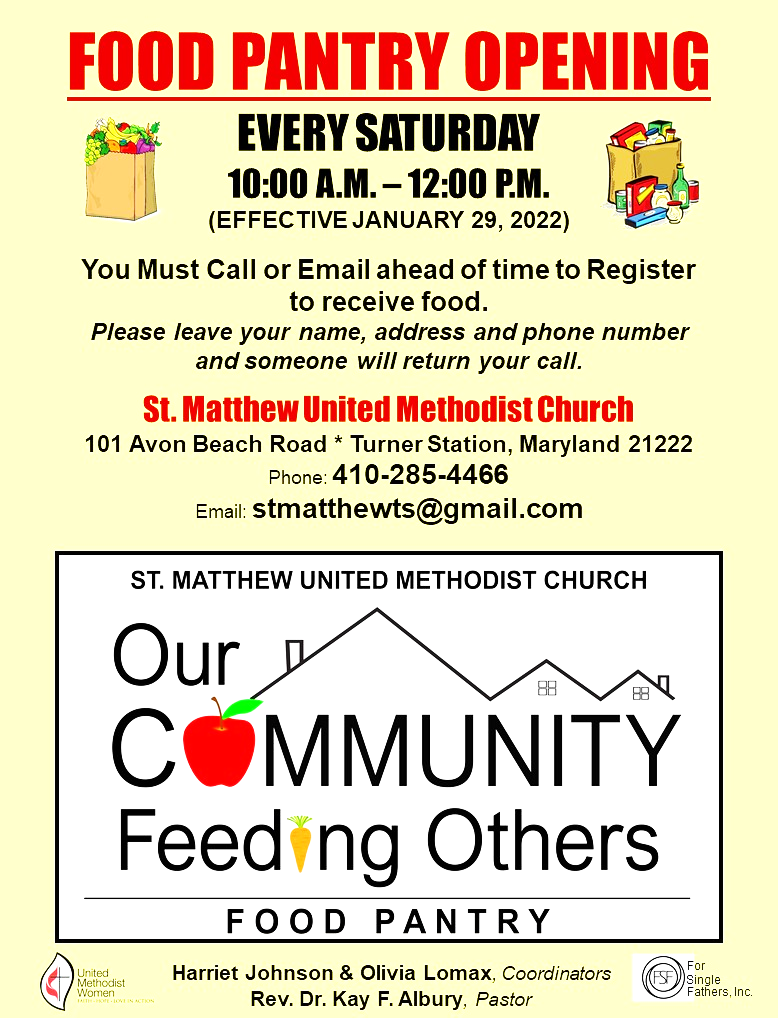  “These materials are neither sponsored by nor endorsed by the Board of Education of Baltimore County, the   Superintendent or this school or office.”